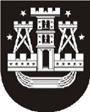 KLAIPĖDOS MIESTO SAVIVALDYBĖS ADMINISTRACIJOS DIREKTORIUSĮSAKYMASDĖL PRANEŠIMO DĖL INFORMACIJOS APIE NUMATOMUS VYKDYTI SKRYDŽIUS BEPILOČIAIS ORLAIVIAIS KLAIPĖDOS MIESTO SAVIVALDYBĖS TERITORIJOJE PATEIKIMO FORMOS PATVIRTINIMO2017 m. rugpjūčio 8 d. Nr. AD1-1998KlaipėdaVadovaudamasis Lietuvos Respublikos vietos savivaldos įstatymo 29 straipsnio 8 dalies 2 punktu ir Klaipėdos miesto savivaldybės tarybos 2017-06-29 sprendimo Nr. T2-142 „Dėl bepiločių orlaivių skrydžių ribojimo Klaipėdos miesto savivaldybės teritorijoje“ 4 punktu:1. Tvirtinu Pranešimo dėl informacijos apie numatomus vykdyti skrydžius bepiločiais orlaiviais Klaipėdos miesto savivaldybės teritorijoje pateikimo formą (pridedama).2. Pavedu Viešosios tvarkos skyriui gautą informaciją apie Klaipėdos miesto savivaldybės teritorijoje numatomus vykdyti skrydžius bepiločiais orlaiviais ne vėliau kaip kitą darbo dieną perduoti Klaipėdos apskrities vyriausiajam policijos komisariatui.3. Nurodau skelbti šį įsakymą Teisės aktų registre ir Klaipėdos miesto savivaldybės interneto svetainėje.Savivaldybės administracijos direktorius						Saulius Budinas